Publicado en Madrid el 27/07/2021 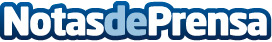 Gentle Buffing Gelée Cleanser de OmoroviczaEl nuevo gel limpiador exfoliante, de la lujosa firma húngara, consigue un equilibrio perfecto entre una exfoliación profunda y una limpieza suave, eliminando todas las impurezas y dejando la piel suave y fresca, con todo su brillo naturalDatos de contacto:Patricia Alonso93 697 1730Nota de prensa publicada en: https://www.notasdeprensa.es/gentle-buffing-gelee-cleanser-de-omorovicza_1 Categorias: Nacional Industria Farmacéutica Moda Consumo Hogar http://www.notasdeprensa.es